КОМПЛЕКСНЫЙ ЗАВТРАК №1КОМПЛЕКСНЫЙ ЗАВТРАК №2КОМПЛЕКСНЫЙ ЗАВТРАК №3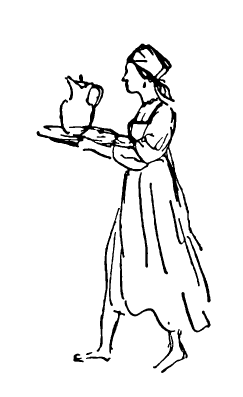 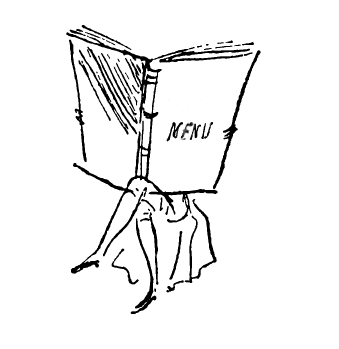 Каша овсянаяБлинчики со сметанойБутерброд с сыромЧай или кофеСтоимость200 руб.Омлет натуральныйБлинчики со сгущенкойБутерброд с масломЧай или кофеСтоимость250 руб.Запеканка из творогаБлинчики с джемомБутерброд с ветчинойЧай или кофеСтоимость300 руб.